БАШКОРТОСТАН  РЕСПУБЛИКАҺЫ    		   СОВЕТ СЕЛЬСКОГО  ПОСЕЛЕНИЯ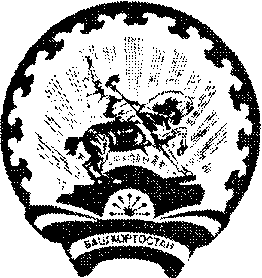 СТӘРЛЕБАШ РАЙОНЫ			                 ЯШЕРГАНОВСКИЙ    СЕЛЬСОВЕТ                        МУНИЦИПАЛЬ 	РАЙОНЫНЫҢ		    МУНИЦИПАЛЬНОГО РАЙОНА	                  ЙӘШЕРГӘН АУЫЛ СОВЕТЫ  	                             СТЕРЛИБАШЕВСКИЙ РАЙОН                                            АУЫЛ БИЛӘМӘҺЕ   СОВЕТЫ   			    РЕСПУБЛИКИ   БАШКОРТОСТАН         453192, Стәрлебаш районы,			       453192, Стерлибашевский районЙәшергән ауылы, Р.Кашапов урамы,92                  с.Яшерганово,ул.Р.Кашапова,92      КАРАР                                                                           РЕШЕНИЕ    « 28	» ноябрь 2017 й.                № 63-4                      « 28» ноября 2017 г.                «Об установлении налога на имущество физических лиц сельского поселения Яшергановский сельсовет муниципального района Стерлибашевский район Республики Башкортостан»В соответствии с Федеральными законами от 6 октября 2003 года № 131-ФЗ «Об общих принципах организации местного самоуправления в Российской Федерации», от 4 октября 2014 года № 284-ФЗ «О внесении изменений в статьи 12 и 85 части первой и часть вторую Налогового кодекса Российской Федерации и признании утратившим силу Закона Российской Федерации «О налогах на имущество физических лиц» и главой 32 части второй Налогового кодекса Российской Федерации, Законом Республики Башкортостан от 30 октября 2014 года № 142-з «Об установлении единой даты начала применения на территории Республики Башкортостан порядка определения налоговой базы по налогу на имущество физических лиц исходя из кадастровой стоимости объектов налогообложения», руководствуясь пунктом 2	 части 1  статьи 3 Устава сельского поселения Яшергановский сельсовет муниципального района Стерлибашевский район  Республики БашкортостанРЕШИЛ:Ввести на территории сельского поселения Яшергановский сельсовет муниципального района Стерлибашевский район  Республики Башкортостан налог на имущество физических лиц (далее - налог), определить налоговые ставки.Установить следующие налоговые ставки по налогу:  0,2  процента в отношении жилых домов;  0,1  процента в отношении квартир, комнат;  0,2  процента в отношении объектов незавершенного строительства в случае, если проектируемым назначением таких объектов является жилой дом;     0,2  процента в отношении  единых  недвижимых комплексов, в состав которых входит хотя бы один жилой дом;  0,2  процента в отношении гаражей и машино-мест;  0,2  процента в отношении хозяйственных строений или сооружений, площадь каждого из которых не превышает 50 квадратных метров и которые расположены на земельных участках, предоставленных для ведения личного подсобного, дачного хозяйства, огородничества, садоводства или индивидуального жилищного строительства;   2,0 	процента в	 отношении объектов налогообложения, включенных  в	 перечень, определяемый в соответствии с	пунктом 7 статьи 378 Налогового кодекса	 Российской Федерации, а также в отношении объектов налогообложения, предусмотренных абзацем вторым пункта 10 статьи 378 Налогового кодекса Российской Федерации; 2,0  процента  в	 отношении объектов налогообложения, кадастровая стоимость каждого из которых превышает 300 миллионов рублей;          2.9   0,5  процента в отношении прочих объектов налогообложения.Признать утратившим силу решение  Совета сельского поселения Яшергановский сельсовет муниципального района Стерлибашевский район Республики Башкортостан от 27 июня 2016 года № 51-1.Настоящее решение вступает в силу не ранее чем по истечении одного месяца со дня его официального опубликования и не ранее 1 января 2018 года.Настоящее решение  разместить на официальном сайте и обнародовать на информационном стенде администрации сельского поселения Яшергановский сельсовет муниципального района Стерлибашевский район  Республики Башкортостан.Глава сельского поселенияЯшергановский сельсоветмуниципального районаСтерлибашевский районРеспублики Башкортостан                                             Н.В.Гимазов                           